Mediální gramotnost - 7. - 9. ročníky základních školImplementační aktivita projektu MAP IV ORP TeplicePopis vzdělávací akce: Projektový den je zaměřen na rozvíjení mediální a informační gramotnosti žáků pomocí kombinované formy přednášek a workshopu, které se zaměřují na aktuální internetové fenomény, jako jsou sociální sítě nebo umělá inteligence.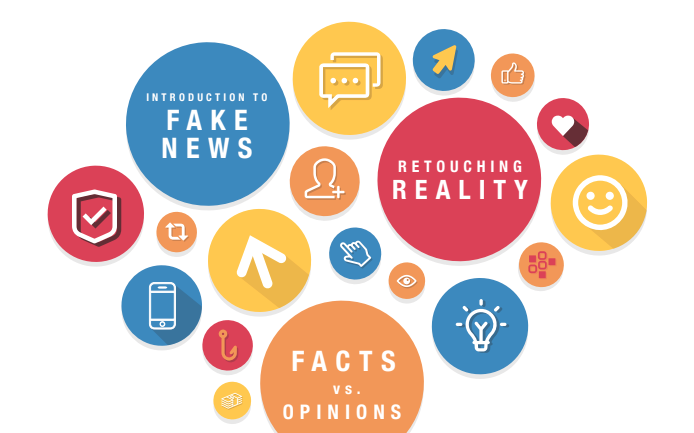 Program projektového dne: (9:00 – 12:30)Dekonstrukce sociálních sítí a jejich fungování (60 min/ 10 min pauza)Wikipedie jako nástroj mediálního vzdělávání (60 min/ 10 min pauza)Umělá inteligence a Chat GPT (60 min)Počet škol: 5 škol ORP TepliceVěková kategorie žáků: Žáci 7. – 9. ročníků základních škol Počet žáků: max. 30 žákůTermíny: 7. 5., 16. 5., 21. 5., 28. 5., 5. 6. 2024Místo konání: W. Churchilla 3, Ústí nad Labem, SÁLLektor: Mgr. Jiří ZelenkaNEVÁHEJTE!V případě zájmu žádejte bližší informace a rezervaci termínu!Kontakt na odpovědnou osobu: Klára NejedláE-mail: nejedla@mascinovecko.czTelefon: 607 736 629